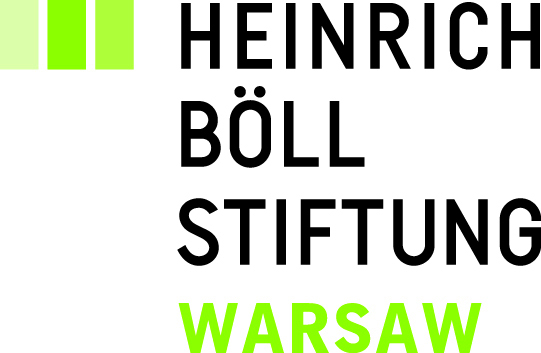 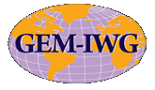 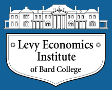 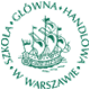 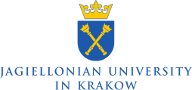 Gender, macroeconomics and international economics international working groupGEM-IWGKnowledge Networking and Capacity Building Program on Engendering Macroeconomics and International EconomicsSummer Institute and International SymposiumJuly 17 - 29, 2012Hosted by Jagiellonian University, Krakow, Poland In partnership with the Heinrich Boell Foundation, Gender Equality and the Economy Program at the Levy Economics Institute, and in coordination with GEM-EuropeGEM-IWG is pleased to announce the 2012 cycle of its Knowledge Networking and Capacity Development Program on gender, macroeconomics and international economics. This program aims to facilitate the integration of a gender perspective into macroeconomic research and policy formulation. The purpose of the program is to continue to build upon and expand the knowledge network of economists working on gender, macroeconomics and macroeconomic policy formulation. Key activities of the 2012 program consist of a) an intensive Summer Institute to be held in Krakow between July 17th and 26th, and b) an international  symposium to be held in Krakow on July 28 and 29th  on “Economic Crisis in Europe: Towards Gender-Equitable Macroeconomic Policy-making and Economic Governance”. Up to thirty Fellows will be admitted to the program.Eligibility: The program is for economists in academia, research institutions, government, civil society organizations and in international development institutions. Partial or full funding will be available for up to 20 fellows. The Fellows of the program will be required, at a minimum, to have completed two years of study in an economics Ph.D. program and have passed their qualifying exams, or have its equivalent such as a master’s degree in economics. These requirements may be waived only under exceptional circumstances. The program will be conducted in English. Final selection criteria will include the objective of achieving gender balance and country balance in the composition of Fellows. The current initiative expands upon and contributes to long-standing efforts undertaken by GEM-IWG, an international network of over 400 economists from over 70 countries. GEM-IWG was formed in 1994 for the purpose of promoting research, teaching, policy making and advocacy on gender equitable approaches to macroeconomics, international economics and globalization. The Knowledge Networking Program was launched by GEM-IWG, in 2003. The Program has two objectives: (a) to develop capacity in research, teaching, policy-making and advocacy in this area; (b) to increase knowledge networking by strengthening the links among practitioners working on gender, macroeconomics and international economics. (please see www.genderandmacro.org for details).Applications must be received by June 18th, 2012, but they will be processed as they are received. Only completed applications will be reviewed. Those accepted to the program will be informed by June 25th, 2012. Please see further below for application requirements, the application process and the application form.COMPONENTS OF THE PROGRAMThe fellows are expected to complete the full program which consists of the following three components:1) The Self-study Module will introduce the Fellows to concepts of feminist economics and to basic concepts of feminist approaches to macroeconomics and international economics. Those participating in the course will be expected to have completed the self-study module. Completion of the self-study module will ensure that all the Fellows start from a common knowledge baseline and that they will have had a chance to do the readings before participating in the two -week workshop. 2) The Intensive Workshop which will take place on July 17- 26th, 2012 at Jagiellonian University in Krakow, Poland will address the problems posed by the self-study component at a more advanced level. It will consist of lectures by the instructors, discussion sessions and presentations by the Fellows. The process will be participatory. The Fellows will have ample opportunity to meet with other participants and instructors to discuss their current and future research or teaching projects. Fellows will be encouraged to work in a specific research area of interest to them in macroeconomics or international economics during the course. This may be related to a country that they are familiar with; the process may be used to lead up to a research proposal; it may entail a policy briefing or ideas for curriculum development. The Fellows will be expected to make a presentation on their research topic or on any other related topic that they have expertise on. They are expected to participate in discussions that contribute to the formation of sub-regional or thematic groups to promote knowledge sharing in research, teaching, and policy–making beyond the duration of the program. Examples of such groups formed during the past cycles of the Global GEM-IWG programs include: GEM group on Time Use, Social Accounting Matrices and CGE Modeling, GEM group on Gender and Poverty, GEM group on Gender Responsive Budgets, GEM group on Gender and Taxation, GEM group on Globalization, Labor Markets and Gender Inequity, GEM group of Economists for Full Employment and Employer of Last Resort, as well as regional GEM groups. The Fellows will have an opportunity to meet and interact with some of the returning Fellows from the past cycles during the workshop and the Symposium.The list of instructors of the program is expected to potentially include, among others, the following in alphabetical order: Rania Antonopoulos (Levy Economics Institute, USA), Ragui Assaad ( Univesity of Minnesota, USA), Lourdes Beneria (University of Barcelona, Spain), Nilüfer Çağatay (University of Utah and Levy Economics Institute, USA), Valeria Esquivel (Universidad Nacional de General Sarmiento, Argentina), Jayati Ghosh ( JNU, India ), Indira Hirway (Center for Development Alternatives, Ahmedabad, India), İpek İlkkaracan (İstanbul Technical University, Turkey); Özge İzdeş (Istanbul University, Turkey),  Manuel Montes (South Centre, Switzerland), Dimitri Papadimitriou (Levy Economics Institute), Antonella Picchio (Modena University, Italy), Sanjay Reddy (New School University, USA),  Ewa Ruminska-Zimny (Warsaw School of Economics, Poland), Gül Ünal (UNDP, Regional Bureau for Asia and the Pacific, New York), Mariama Williams ( South Centre, Switzerland) and Anna Zachorowska (Jagiellonian University, Poland).3) The Symposium on “Economic Crisis in Europe: Towards Gender-Equitable Macroeconomic Policy-making and Economic Governance” will take place on July 28- 29, 2012 also at the Jagiellonian University in Krakow. The Fellows are expected to attend the symposium, which will be open to the wider public, namely to other interested researchers/academics, policy-makers/bureaucrats, international development organizations, members of NGOS and the media. Detailed information on course content, list of instructors, purpose of the course as well as the symposium program will be posted on the website www.gem-europe.eu, as well as on the main GEM-IWG website www.genderandmacro.org, which also has more information on GEM Institutes that have been held in the past and conferences for previous cycles. COSTS OF ATTENDANCE AND FUNDINGUp to twenty Fellows will be funded. For the fellows who are fully funded by the program, the following will be provided: economy round trip air travel; accommodation and meals during the workshop and the symposium; instruction; course and self- study materials; and symposium participation fees. The cost of local transportation to and from the airport and the venue of instruction will be the responsibility of Fellows. In addition, those Fellows who need to obtain visas will be covering the costs of their visas on their own. Fellows are expected to obtain travel health insurance for the period during their stay in Poland. Fellows who are self-funded need to cover the costs of accommodation and meals, instruction, course materials and symposium participation (3,200 euros in total), and the cost of their air travel and local transportation.APPLICATION PROCEDURESThe deadline for the completed applications is June 18, 2012.The applications can be made on-line at the website www.gem-europe.eu. This is the preferred method of application. If you have problems with the on-line application process, please submit the application documents by emailing them to Joanna Duda (yoasia1988@gmail.com).Kindly note that for applications to be processed, all the required documents must be uploaded on–line or be simultaneously sent via e-mail.Please be advised that the applications will be processed and reviewed as they are received.  Application requirements are:a) The completed application form for admission (Please see below and also on the website)b) A Curriculum Vitaec) A personal statement which should include a description of the applicant’s background and current work in economics, interest and/or background in gender studies, background and /or interest in macroeconomics, background and/or interest in international economics, motivation for taking the course, how s/he plans to use the knowledge, skills and networks gained in the program, and how s/he expects to contribute to the course and more generally to knowledge networking in the future. This statement should be between 500-750 words. The statement should address all these areas. d) A letter of recommendation from someone who is familiar with the applicant’s work in economics.e) For those whose main language of instruction during their education was not English, some proof of English proficiency test (e.g., TOEFL) will be preferable, but other proof may be accepted (e.g. a sample of written work in English).f) For applicants who are currently enrolled in a Ph.D. program or who have obtained a Ph.D. or M.A. degree in the last two years, a copy of their transcripts in the Ph.D. or the M.A. program. Please fill out the Application Form on–line. You will be able to upload your CV, personal statement and all the other required documents on-line as well. The recommendation letter needs to be uploaded by the recommending person separately. If you have difficulty with the on-line application process, please submit them by email.  Items a, b, c, e and f should be sent by the applicant via email to  (yoasia1988@gmail.com) . Item d (the recommendation letter) should be signed and scanned on the recommender’s institutional letterhead and should be sent by the recommender directly to yoasia1988@gmail.com, with a subject line “recommendation for Mr., Ms. ……”. ITEMS a,b,c,d,f should be sent together; the subject line should include the following: GEM application and your last name ( e.g. GEM application Mary Smith) For inquiries, please contact:Nilüfer ÇağatayCo-Director, GEM- IWGProfessor of Economics, Department of Economics, University of Utah, Salt Lake City, Utah and Senior Scholar, Levy Economics Institute, New York, U.S.A.  nil.cagatay@gmail.comRania AntonopoulosCo- Director, GEM- IWG Director, Gender Equality and the Economy ProgramLevy Economics Institute, New York, U.S.A. rania@levy.org  Ewa Ruminska- Zimny Host-country co-organizer of GEM-IWG 2012  Summer InstituteLecturer, Warsaw School of Economics, Warsaw, Poland.  ewa.a.ruminska@gmail.comAnna ZachorowskaHost-country co-organizer of GEM-IWG 2012 Summer InstituteAssistant Professor, Jagiellonian University, Krakow, Poland.   zachorowska@econ.uj.edu.plKnowledge Networking Program on Engendering Macroeconomics and International EconomicsIntensive Summer Institute and Symposium: July 15- 30th, 2012, KrakowAPPLICATION FORM1. 	Full legal name (Last, First, Middle)_________________________________________________2. 	Mailing Address ________________________________________________________________3. 	Permanent address (if different) ___________________________________________________4. 	Current place of employment or current university and program at which you are enrolled _____________________________________________________________________________5. 	Telephone: Home ______________________________________________________________Work ________________________________________________________________________Mobile _______________________________________________________________________6. 	E-mail address ________________________________________________________________7. 	Fax Number __________________________________________________________________8.	Skype name_________________________________________________________________9. 	Date and Place of birth__________________________________________________________10. 	_ Female _ Male11. 	Citizenship ____________________________________________________________________12.	Country of permanent residence (if different from country of citizenship) ____________________13. 	Educational History (beginning with the current or the most recent institution attended; please addlines as necessary)	 Name and location of institution		Degree acquired		           Years of enrollment	1.     ___________________		______________ 		________________	2.     ___________________ 		______________ 		________________	3.     ___________________		______________ 		________________14.	Employment History (beginning with the current or the most recent employer; please addlines as necessary)Name and location of employer 		Position held 			Years of employment	1.     ___________________		______________ 		________________	2.     ___________________ 		______________ 		________________	3.     ___________________		______________ 		________________15. 	Native Language (s) ___________________________	Other languages ______________________________If English is not your native language, please check if applicable	English was a medium of instruction in my graduate program____	I have taken an English proficiency test and my score was _____16.	Name, title, affiliation, address and e-mail address of person who will write your recommendation	letter.	Name:	Title:	Affiliation:	Address:e-mail:Your relationship to the recommending individual:  17. 	How did you hear about the program?18. 	Do you have any special needs? (please note that your special needs will not have an impact on	your chance of admission. It is for our information so that we can be prepared to meet your needs 	in case you do attend the program.)19. 	Funding for attendance (please check where applicable)	1. ____ I will need full funding.	2. ____ My employer or university may provide partial or full funding. Please send a copy of my 	acceptance letter to the following person at the following email address	_________________________________________________________________________	3. ____ My employer or university will definitely provide partial funding. The amount or the	nature of funding is (e.g. travel, accommodations or an amount in USD equivalent) as follows:Amount: US $___________ covering ______________________________________________Please send a copy of my acceptance letter to the following person at the following email address_____________________________________________________________________________	4. ____ My employer or university will definitely provide full funding. Please send a copy of my	acceptance letter to the following person at the following address or (email)	_________________________________________________________________________	5. ____ I do not need funding.20. Any other information you would like to communicate to us: ______________________________________________________________________